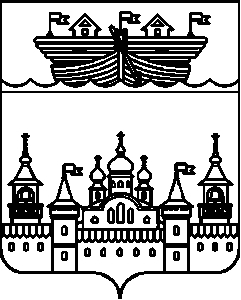 ПОСЕЛКОВЫЙ СОВЕТ Р.П. ВОСКРЕСЕНСКОЕВОСКРЕСЕНСКОГО МУНИЦИПАЛЬНОГО РАЙОНАНИЖЕГОРОДСКОЙ ОБЛАСТИРЕШЕНИЕ15 марта 2021 год 	 № 8 О внесении изменения в Положение о порядке назначения и проведения собрания граждан в р.п.Воскресенское Воскресенского муниципального района Нижегородской области,  утвержденное решением поселкового Совета  р.п.Воскресенское Воскресенского муниципального района Нижегородской области от 21.03.2019 г.  № 3В соответствии со статьей 29 Федерального закона  от 06.10.2003 № 131-ФЗ «Об общих принципах организации местного самоуправления в Российской Федерации», руководствуясь Уставом  р.п.Воскресенское Воскресенского муниципального района Нижегородской области, в целях приведения нормативных правовых актов в соответствие с действующим законодательством   поселковый Совет решил: 1.Внести в Положение о порядке назначения и проведения собрания граждан в  р.п.Воскресенское Воскресенского муниципального района Нижегородской области, утвержденное решением от 21.03.2019 г. № 3 следующие изменения:1.1.Дополнить Положение приложением 2 согласно приложению  к настоящему решению.2.Обнародовать настоящее решение на информационном стенде администрации и разместить на официальном сайте администрации Воскресенского муниципального района Нижегородской области.3.Контроль за исполнением настоящего решения возложить на главу администрации. 4.Настоящее решение вступает в силу со дня обнародования.Глава местного самоуправления                                                    С.Н.ШадруновПриложение  к решению  поселкового Совета р.п.Воскресенское от  15.03.2021 № 8«Приложение 2к положению о порядке назначения и проведения собрания граждан в р.п.ВоскресенскоеПротокол собрания гражданДата проведения собрания:                                 Место проведения собрания:_________________________                                 _____________________Открытие собрания:________Закрытие собрания:________Общее число граждан принимающих участие в собрании граждан________Состав президиума:1.2.Приглашенные:1.2.Повестка дня:1.2.По первому вопросу слушали:Выступили:Решили:Результаты голосования:ЗА- ПРОТИВ-ВОЗДЕРЖАЛИСЬ-По второму вопросу слушали:Выступили:Решили:Результаты голосования:ЗА- ПРОТИВ-ВОЗДЕРЖАЛИСЬ-Председатель собрания                                                              _____________Секретарь собрания                                                                   _____________»